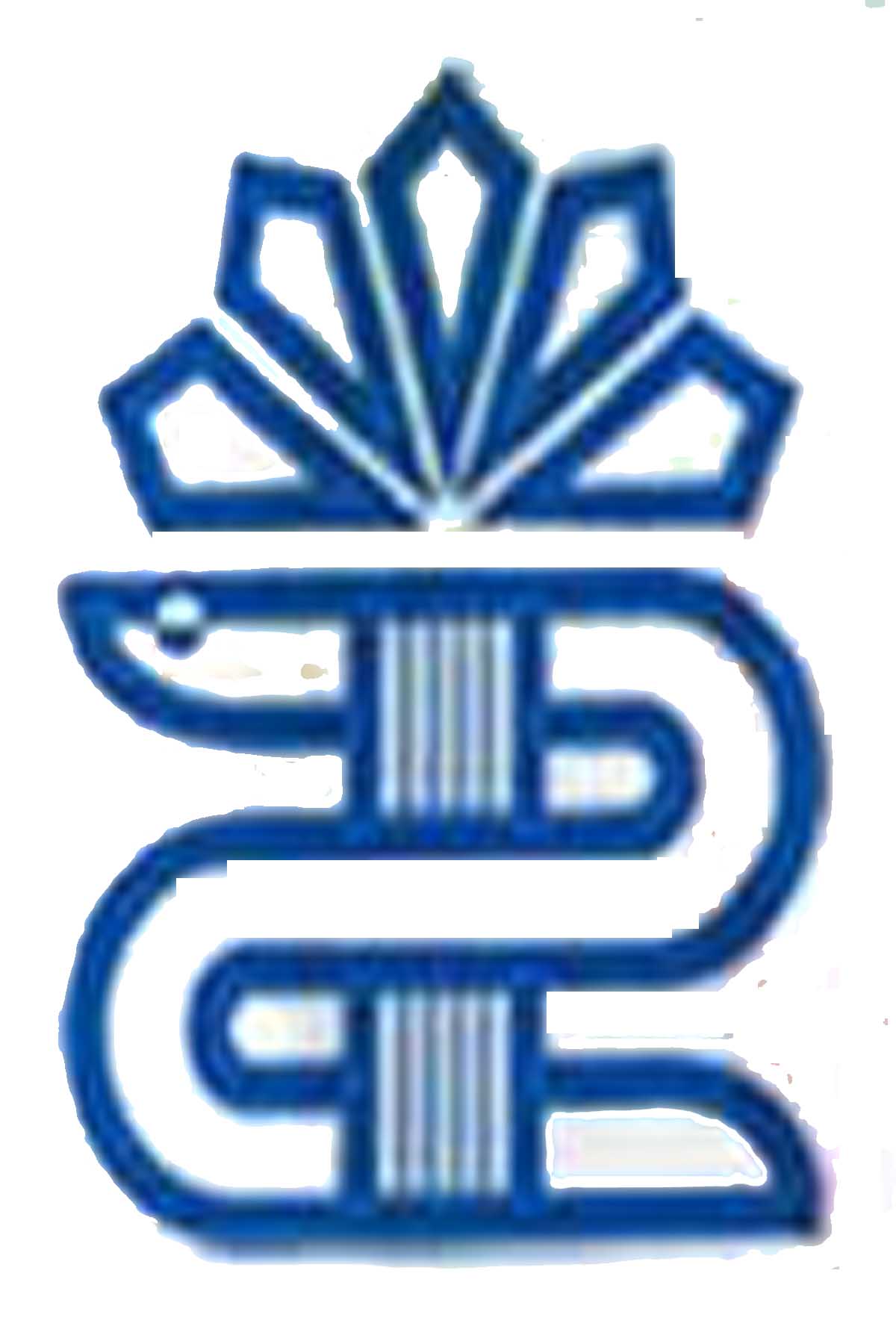           مرکز آموزشی درمانی  بیمارستان شهدای عشایرفرآیند  تعیین اولویت بندی   پژوهشی  بیمارستان  شهدای عشایر 